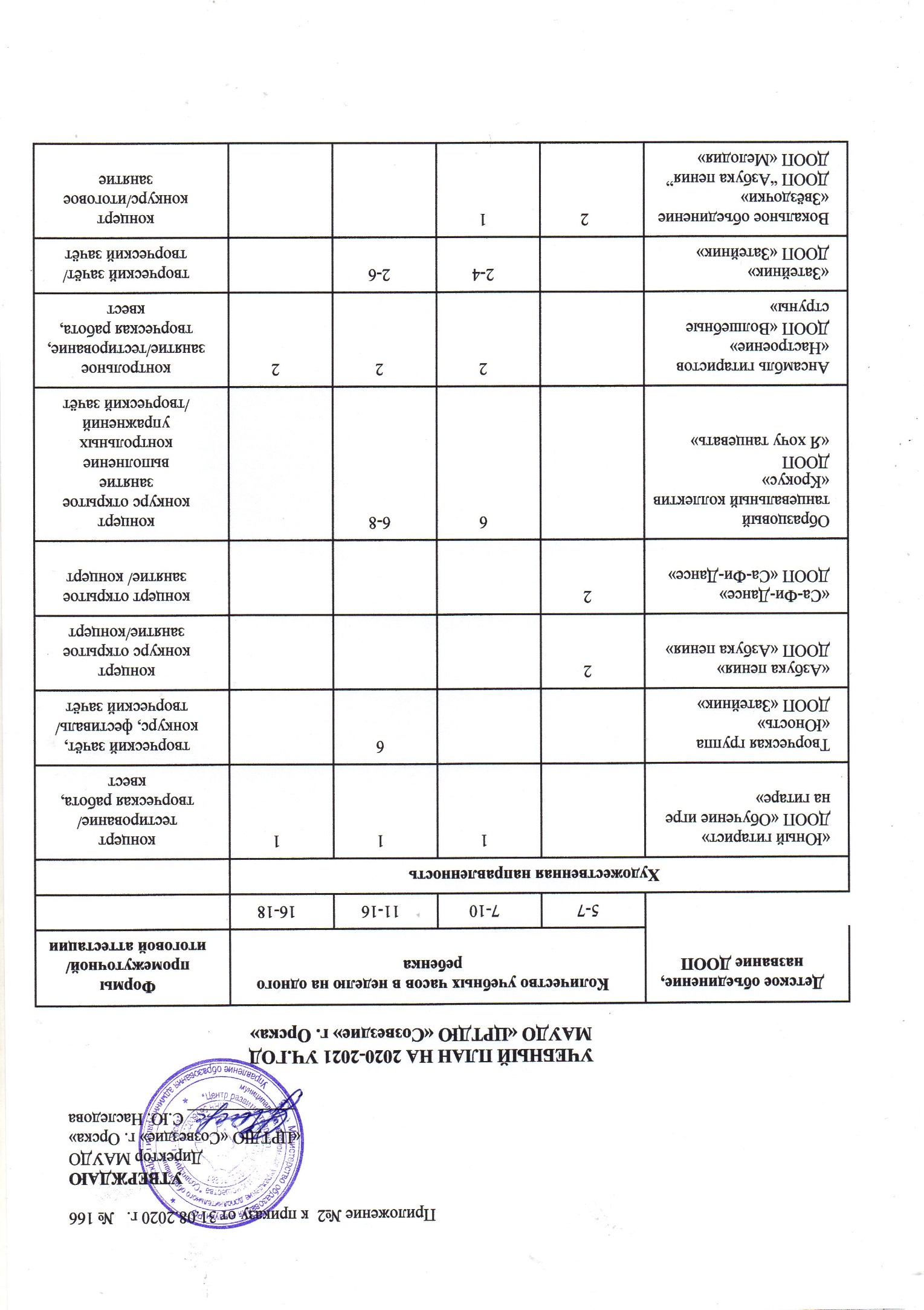  «Гитара и песня»ДООП «Гитара и песня»22конкурстворческий зачёт/ творческая работаВокал «Радуга»ДООП «Азбука пения», «Шанс»444творческий зачёт«Забава»ДООП «Затейник»44творческий зачёт, конкурс/ творческий зачётДетская цирковая школа «Молодость»ДООП «Арлекин»466тестированиеВыполнение контрольных упражнений/тестирование, творческий зачётТеатральный коллектив «Кукляндия»ДООП «Театральные подмостки», «Мастер перевоплощения»2-62-8защита творческих работ/творческая работаСтудия вокального мастерства «Феерия»ДООП “Азбука пения”, ДООП “Мелодия”, ДООП «Школа разножанрового вокала»42-62-6открытое занятиеконцерт/отчётный концертОбразцовый танцевальный коллектив «Акварельки»ДООП «Азбука танца», «В мире танцев»24-88открытое занятиеконкурсотчётный концерт/итоговое занятие, творческий проектТворческая группа «Тандэм»ДООП «Затейник»6творческий зачётконкурс/ творческий зачётОбразцовый танцевальный коллектив «Восторг»ДООП  «Калинка»4666открытое занятиеконтрольное занятие/итоговое занятие, отчётный концертОбразцовый танцевальный коллектив «Овация»ДООП «Стилизованный танец», «Стилизованный русский народный танец»66-86-8конкурсоткрытое занятиеконтрольное занятие/итоговое занятие, отчётный концертСтудия эстрадной песни «Браво»ДООП «Мастерская вокалиста»442-8Конкурс/отчётный концертШумовой ансамбль «Весёлые нотки»ДООП «Весёлые нотки»2открытое занятиеконцертконкурс/ концертШумовой ансамбль «Забава»ДООП «Волшебный мир звуков»4контрольное занятиеконкурс/ музыкальный турнир«Брейк- данс»ДООП «Брейк-данс4-66открытое занятие, баттл/итоговое занятиеХореография «Топотушки»ДООП «Азбука танца»2концертоткрытое занятиеконкурс/ концертМузыкальный театрДООП «Музыкальный театр»44защита творческих работ/спектакльТанцевальный коллектив «Карусель»ДООП «Стилизованный народный танец», «Танцевальная культура»41-6отчётный концертвыполнение контрольных упражнений/ отчётный концертТанцевальный коллектив “Ритмы детства”ДООП “Современный танец”4-64-64-6выполнение контрольных упражнений, конкурс/ конкурс, концертХореографическое объединение «Ассорти»ДООП «На крыльях танца», «Детский танец»466отчётный концертвыполнение контрольных упражнений/итоговое занятие, отчётный концерт«Волшебный крючок»»,ДООП «Волшебный крючок»4-62 - 6Выставка, фотоочет/ выставка, фотоотчетОбразцовый коллектив «Золотая игла», ДООП «Выжигание по ткани и художественный труд»33Презентация творческих работ, видеоотчет/презентация творческих работ, видеоотчетОбразцовый коллектив «Золотая игла», ДООП «Сударушка»42 - 4Презентация творческой работы, фотоотчет/презентация творческой работы, видеоотчет«Краски анимации», ДООП «Юные художники» 4 -66Творческая работа, видеоотчет / творческая работа, видеоотчет“Юные художники”, ДООП “Юный художник”42 - 4 - 66Творческая работа, видеоотчет/ творческая работа, видеоотчет“Юные художники”, ДООП “Основы черчения и графического дизайна”44Творческая работа, фотоотчет«Творческая мастерская», ДООП «Волшебная акварель»2Наблюдение, фотоотчет/ наблюдение, фотоотчет“Творческая мастерская”, ДООП “Мир на ладошке”2Творческая работа, фотоотчет/ выставка, фотоотчет “Самоцветы”,ДООП “Волшебная акварель”46Творческая работа, фотоотчет/ творческая работа, фотоотчет«Ажурная петелька», ДООП «Ажурная петелька»66Творческая работа/ выставка«Смастери-ка», ДООП «Сувенир»4Наблюдение, выставка/наблюдение, выставкаТворческая мастерская «Лотос», ДООП «Выжигание по ткани и художественный труд»22Презентация творческой работы, видеоотчет/презентация творческой работы, видеоотчетТворческая мастерская «Лотос», ДООП «Чудесница»2Презентация творческих работ, фотоотчет/презентация творческих работ, фотоотчетТворческая мастерская «Лотос», ДООП «Дизайн сценического костюма»2Творческая работа, фотоотчет/ творческая работа, фотоотчетТворческая мастерская «Лотос», ДООП «Умелые ручки»4Наблюдение, выставка, фотоотчетТворческая мастерская “Лотос”, ДООП “Волшебная бусинка”2Творческая работа, фотоотчет/ творческая работа, фотоотчет«Фантазия», ДООП «Волшебная акварель»1 -2 -42 - 4Творческая работа, фотоотчет / творческая работа, фотоотчет«Фантазия», ДООП «Мир на ладошке»2Творческая работа, фотоотчет/ выставка, фотоотчет“Фантазия”, ДООП “Дизайн интерьера”44Выставка, фотоотчет«Фантазия», ДООП «Сувенир»»2 - 4Наблюдение выставка/ наблюдение, выставка«Волшебная мозаика», ДООП «Художественное творчество»1-4Творческая работа, фотоотчет / творческая работа, фотоотчет“Белый кот”, ДООП “Юные художники”44Творческая работа, видеоотчет/ творческая работа, видеоотчетТехническая направленностьТехническая направленностьТехническая направленностьТехническая направленностьТехническая направленностьТехническая направленность«Лего – конструирование», ДООП «Лего – конструирование»22Творческая работа, фотоотчет«Волшебная мозаика», ДООП «Страна мастеров»  1- 4Творческая работа, фотоотчет/ творческая работа, фотоотчет«Краски анимации», ДООП «Краски анимации»42Презентация творческой работы, фотоотчет/ презентация творческой работы, фотоотчет«Краски анимации», ДООП «ЛОГО – конструирование»44Творческая работа, фотоотчет| творческая работа, видеоотчет«Смастери-ка»,ДООП «Смастери-ка»44 Выставка, фотоотчет“Конструкторское бюро”, ДООП “Конструкторское бюро”4Презентация творческой работы, видеоотчет/ презентация творческой работы, видеоотчет“Аниматорика”, ДООП “Краски анимации”4Презентация творческой работы, фотоотчет/ презентация творческой работы, фотоотчет“Белый кот”, ДООП “Смастери - ка”4Выставка, фотоотчетСоциально-педагогическая направленностьСоциально-педагогическая направленностьСоциально-педагогическая направленностьСоциально-педагогическая направленностьСоциально-педагогическая направленностьСоциально-педагогическая направленность"English Land" , ДООП "Basic English", ДООП"Basic English+"   4-62-62Тест/Тест"Аз-Буки-Веди", ДООП "Путешествие по Лингвинии"4-62-4-6Тест/ Образовательный квест «Лингвистические раскопки»"Занимательный русский язык", ДООП "Тайны русского языка"4Тест/Тест"Речецветик", ДООП "Речецветик"4Дидактическая игра «Холодное сердце» (открытая для родителей)/ Психолго-педагогическая диагностика готовности ребенка к обучению в школе (по запросу ис согласия родителей)"Азбука общения", ДООП "Азбука общения"4-6Тест/Концерт"Живое слово",  ДООП "Живое слово"2 Тест/Тест"Маршрут успеха", ДООП "Маршрут успеха"2Тест/Тест"Галактика возможностей", ДООП "Галактика возможностей"2Тест/Тест“Перезагрузка онлайн”, ДООП “Перезагрузка онлайн”2Тест/Тест"Родное слово" , ДООП «Родное слово» 22Тест/Тест«Развивай-ка», АДОП «Развивай-ка»2Творческая работа/ Диагностическая игра–путешествие в страну «Развивайка»"Discover English", ДООП "Discover  English 2"2Progress Test/Тест"Азбука добра" , ДООП "Азбука добра" 2Тест/ТестКВН, ДООП “КВН”4Творческий номер/Творческий номер“Мы журналисты”/ДООП “Основы журналистики”4Тест/Тест“Волонтеры”/ДООП “Дари добро”2Защита творческих проектов/Защита творческих проектовЕстественнонаучная направленностьЕстественнонаучная направленностьЕстественнонаучная направленностьЕстественнонаучная направленностьЕстественнонаучная направленностьЕстественнонаучная направленностьНОУ "АРГОН", ДООП «АРГОН»222Опрос/Защита исследовательских работ на НПК“Логика для всех",  ДООП «Логика для всех»4 Тест/Тест"Финансовая грамотность", ДООП "Финансовая грамотность"4Дидактическая игра «Холодное сердце» (открытая для родителей)/ Психолго-педагогическая диагностика готовности ребенка к обучению в школе (по запросу ис согласия родителей)"Зеленые тропинки", ДООП "Зеленые тропинки"4Дидактическая игра «Холодное сердце» (открытая для родителей)/ Психолго-педагогическая диагностика готовности ребенка к обучению в школе (по запросу ис согласия родителей)Физкультурно- спортивная направленностьФизкультурно- спортивная направленностьФизкультурно- спортивная направленностьФизкультурно- спортивная направленностьФизкультурно- спортивная направленностьФизкультурно- спортивная направленность«Аэробика «Феолент»ДООП «Аэробика: Здоровье. Грация. Красота.»46Тестирование,защита творческих работ/ Тестирование,защита творческих работ«Волейбол»6Тестирование, сдача нормативов/ тестирование, сдача нормативов«Спортивные ребята»4Игра, спортивные состязания/ игра, спортивные состязания«Юный шахматист»2-4Тестирование,  шашечный турнир/ Тестирование,  шашечный турнир«Русские шашки»1Шашечный турнир, тестирование/ Тестирование,  шашечный турнир«В стране шахматных чудес»2Шашечный турнир, тестирование/ Тестирование,  шашечный турнир«Силовое троеборье»2-6-82-6-8Тестирование, соревнование/ тестирование, соревнование